	Paroisse Sainte Famille en Augefamilleenauge@orange.fr  - 02 31 64 12 60 -  @saintefamilleenauge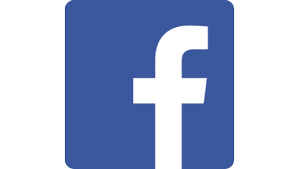 https://bayeuxlisieux.catholique.fr/paroisses/sainte-famille-en-auge-2/-- Ce n'est plus le lieu qui fait lien mais le lien qui fait lieu. --Messes sur la paroisse – Du samedi 1er au dimanche 9 octobre 2022Samedi 1 – Ste Thérèse de LisieuxQuête Saint Vincent de PaulSt Julien s CalonneLe Breuil en Auge11h18h30Messe avec l’Hospitalité Diocésaine ND de LourdesRaymonde LEVERRIER, Nelly BUCAILLE, Daniel MAILLETDimanche 2 octobre27e dimanche du Temps OrdinaireVente calendriers SUF Pont-l’Évêque11hFamille THIREAU-BRUNEAU, Familles PESNEL-LECAVELIER, Charles MADER, Henriette REBUT, Daniel MAILLET, Michaël GAUTIER, Yolande HAMELIN,Maurice CAUBRIERE, Renée ROOST, Michel LANGLOIS, Famille FERDINAND et Louis de GENNEVILLE, Guy MOULIN, Jean AUBRYLundi 3---Mardi 4 – St François d’AssisePont-l’Évêque14h30Résidence Ehpad Le Clos des CèdresMercredi 5 – Ste Faustine KowalskaPont-l’Évêque9hGerard LEBAILLYJeudi 6 – St Bruno Pont-l’Évêque18h15Défunts de la paroisse                        Adoration jusqu’à 19hVendredi 7 – ND du RosairePont-l’Évêque18h15Raymonde CHEMIN         Confessions avt la messe (17h45)Samedi 8Quête Saint Vincent de PaulLe TorquesneBeaumont en Auge11h18h30Messe de la confrérie de CharitéAdrienne DUFOURDimanche 9 octobre28e dimanche du Temps OrdinaireQuête Saint Vincent de PaulPont-l’Évêque11hAlain BOURDEAUX, Yvette RENAULT, Andrée BOIRE, Chantal GILLION, Roger DESNOS, Michel BRANCALEONE, Jeanne PENAULT, Jean-Pierre POURCEL, Gaya BECAUD